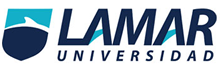 Nombre: Joanna Antonia Garcia RomeroFecha:26/04/17Tema: La tabla periodicaMaestro: Daniel Rojas Tapia                                               ComentarioQue la tabla periodica es la  que se separa los compuestos pór familias grupos y metales los compuestos cuando estan separados por familias en la tabla estan por colores y en  la tabla esta el numero atomico de el compuesto el grupo de la tabla periodica es del lops gases nobles que esta el helio la tabla periodica conforme al tiempo han aparecido mas elementos y ahorita en la actualidad es de 118 elementos 7 familias antes eran de 116 elementos y conforme haya pasando el tiempo mas van a aparecer tambien esta de los elementos tambien estan los gases nobles o intensos y su masa atomica creciente tambien esta sus propiedades carácter metalico elementos de tierra y tambien se ve abreviados  de algunos elementos comio el litio el hidrogeno el oxigeno el helio cada grupo o familia por su color se clasifica por su intensidad de si es peligroso o es un gas noble o el menos peligroso o por su numero de masa o atomico o por el color la la familia o grupo en la tabla viene los colores que separa o identifica los elementos mas peligrosos los menos peligrosos o los nobles Un grupo de la tabla periódica es una columna vertical de la tabla. Hay 18 grupos en la tabla estándar. El hecho de que la mayoría de estos grupops correspondan directamente a una serie químmica no es fruto del azar. La tabla ha sido inventada para organizar las series químicas conocidas dentro de un esquema coherente. La distribución de los elementos en la tabla periódica proviene del hecho de que los elementos de un mismo grupo poseen la misma configuración electrónica en su capa más externa. Como el comportamiento químico está principalmente dictado por las interacciones de estos electrones de la última capa, de aquí el hecho de que los elementos de un mismo grupo tengan similares propiedades físicas y químicas. Esta tabla fue diseñada de manera que hiciera aparecer la periodicidad de los elementos. De esta manera los elementos son clasificados verticalmente. Las agrupaciones horizontales se suceden representando los elementos de la misma “familia”. Para poder aplicar la ley que él creía cierta, tuvo que dejar ciertos huecos vacíos. Él estaba convencido de que un día esos lugares vacíos que correspondían a las masas atómicas 45, 68, 70 y 180, no lo estarían más, y los descubrimientos futuros confirmaron esta convinción. El consiguió además prever las propiedades químicas de tres de los elementos que faltaban a partir de las propiedades de los cuatro elementos vecinos. Entre 1875 y 1886, estos tres elementos: galio, escandio y germanio, fueron descubiertos y ellos poseían las propiedades predecidas. https://www.youtube.com/watch?v=UTgHeL0evGk